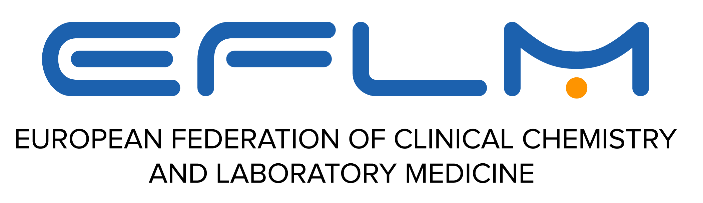 Application for recognition of Equivalence of StandardsCountry:    ........................................Name of EFLM National Society Member:   ........................................On behalf of Medical Practitioners, Scientists or Pharmacists:   ........................................(please indicate the type of specialisation)Date: ...............		Name and surname: ............................................... 						      (NS Officer filling the form)EFLM StandardEquivalent National StandardUniversity degreeMinimum of 9 (preferably 10) years undergraduate and postgraduate studyMaster of Science (or equivalent) degree and a nationally recognised exit qualification/ certificate of completion of education and trainingEvidence of participation in Continuous Professional Development